          《在线课堂》学习单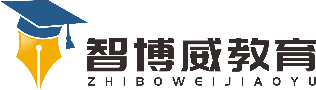 班级：                姓名：                 单元四年级下册Unit 6 Jobs课题Story温故知新Choose and write.选词填空-What do you do?  - I’m an ________.–Are you a         ?  -Yes, I work in a hospital.–What does he do? – He’s a _______.–What does she do?  –She’s a _________. She teaches in a primary school.自主攀登Choose and write.选词填空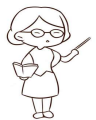 1.-What do you do ?   	-I am a _____________.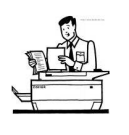 2.-What do you do want to be?     -I want to be a ____________.                                 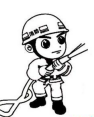 3.-Are you a police officer?                    - No,I am a _______________.                   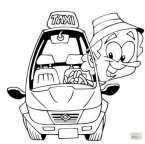 4.-Does your brother want to be a _____________?    -Yes,he does.                      稳中有升Read ,choose and write.根据上下文，从方框内选词填空。 -What ___________  you do? - I’m a doctor. -What ___________  he do?  -He’s a teacher. -What does he ___________ ?  -He wants to be a taxi driver.说句心里话